Assignment 1DMS 333Normal First Trimester/ConceptionPlease label the following illustrations.1.___________________________2.___________________________3.___________________________4.___________________________5.___________________________     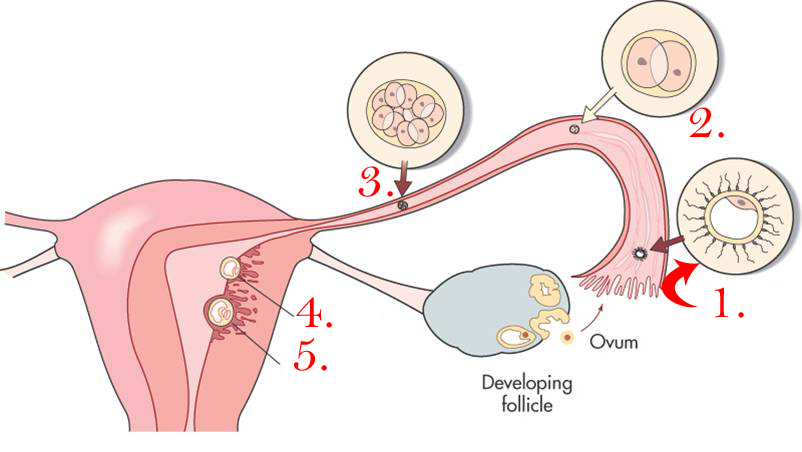 Development of amnion, yolk sac, and embryo.1.___________________________2.___________________________3.___________________________4.___________________________5.___________________________     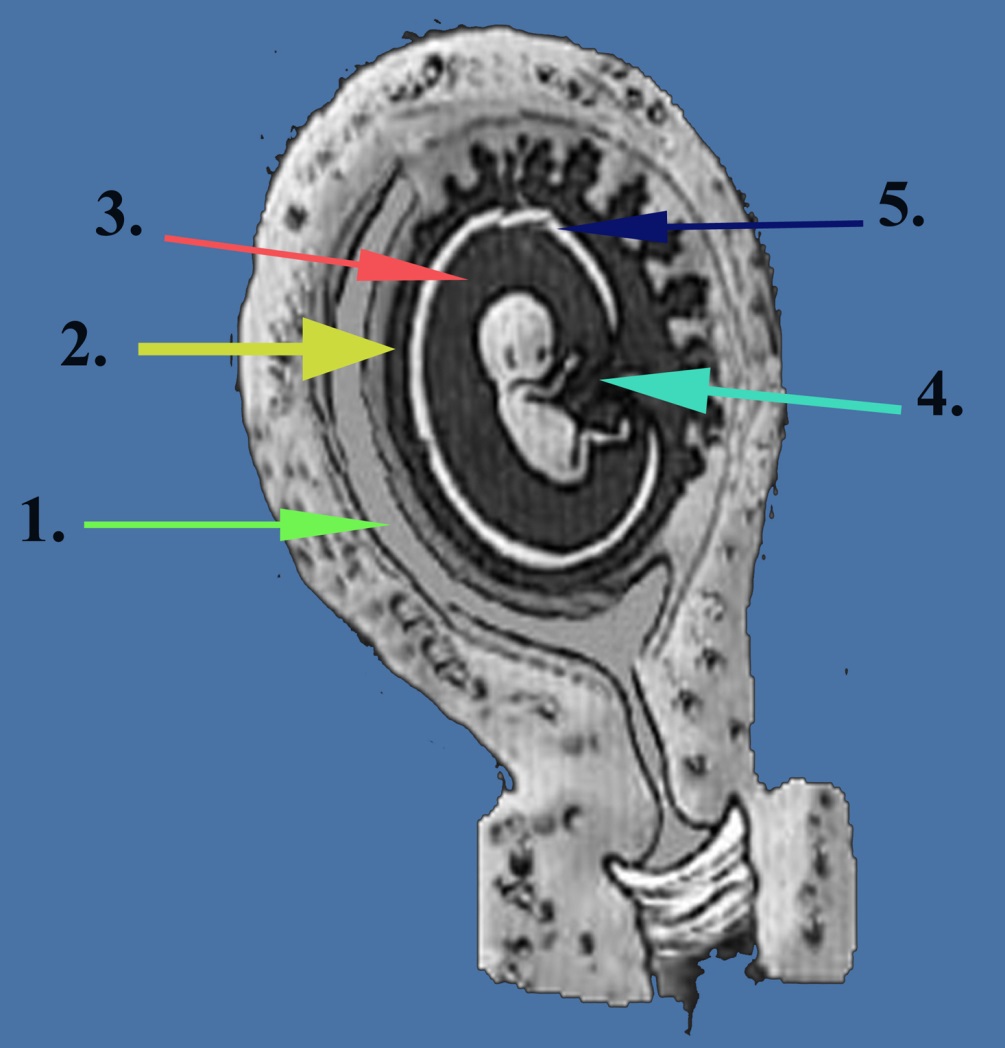 First Trimester ThoughtsDescribe the sonographic appearance of an early intrauterine pregnancy.Describe what happens to the bowel migration in the first trimester.What is the purpose of the secondary yolk sac?How is the mean sac diameter determined?Describe the relationship between the sonographic findings and quantitative serum hCG levels in early pregnancy.